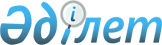 О признании утратившим силурешения маслихата города Петропавловска от 8 апреля 2014 года № 2 "Об утверждении регламента Петропавловского городского маслихата"Решение Петропавловского городского маслихата Северо-Казахстанской области от 6 марта 2017 года № 5. Зарегистрировано Департаментом юстиции Северо-Казахстанской области 28 марта 2017 года № 4117      В соответствии со статьей 27 Закона Республики Казахстан от 6 апреля 2016 года "О правовых актах", Петропавловский городской маслихат РЕШИЛ:

      1. Признать утратившим силу решение маслихата города Петропавловска от 8 апреля 2014 года № 2 "Об утверждении регламента Петропавловского городского маслихата" (зарегистрировано в Реестре государственной регистрации нормативных правовых актов № 2775, опубликовано 6 июня 2014 года в газетах "Проспект СК", "Қызылжар нұры").

      2. Настоящее решение вступает в силу со дня государственной регистрации и вводится в действие со дня официального опубликования.


					© 2012. РГП на ПХВ «Институт законодательства и правовой информации Республики Казахстан» Министерства юстиции Республики Казахстан
				
      Председатель сессии 
Петропавловского 
городского маслихата

Л. Каиржанова

      Секретарь 
Петропавловского городского 
маслихата

А. Бердагулов
